Лэпбук «Волшебница вода»В рамках тематической недели «Вода, вода, кругом вода» и с целью пополнения предметно-пространственной развивающей среды группы оформила  лэпбук «Волшебница вода».                                                                                         Дидактическое пособие - лэпбук представляет собой картонную папку-передвижку. На страницах папки имеются различные кармашки, карточки, в которых собрана информация по теме. Пособие предназначено для детей младшего дошкольного возраста и является средством развивающего обучения.Цель пособия: Расширить и углубить знания детей о воде, её свойствах, состояниях; о значимости воды в жизни человека и всего живого.Задачи:• Расширять и закреплять знания о свойствах воды.• Формировать представление детей о круговороте воды в природе.• Воспитывать у детей бережное и осознанное отношение к воде• Развивать у детей способность целенаправленно исследовать и наблюдать окружающий мир, анализировать и делать выводы.• Развивать познавательный интерес, любознательность, мышление, мелкую моторику• Формировать представления о важности воды в жизни человека и всего живого.Содержание лэпбука:• Круговорот воды в природе (схема)• Стихи и загадки о воде (подборка)• Пословицы о воде• Сказка о капельке «Путешествие капельки»• Опыты с водой, снегом и льдом (картотека)• Разные состояния воды в природных условиях (карточки)• Нужная и важная вода (иллюстративный материал: «Кому нужна вода?», «Как человек использует воду?»)• Свойства воды (схема и карточки)• Вода в сказках (иллюстрации)     • Вода в природе (иллюстрации явлений природы )• Разрезная картинка (эко пазлы)• Водоёмы (иллюстрации естественных и искусственных водоёмов)• Дидактическая игра «Для чего нужна вода» (лото)Достоинства лэпбука:• Интересное, красочное, привлекательное для детей оформление•Возможность использования в разных формах организации: в подгрупповой и индивидуальной работе с детьми, большинство заданий и в самостоятельной детской деятельности     • Разнообразие игровых заданий• Интеграция разных видов детской деятельности (речевой, познавательной, игровой)• Компактное хранение (большое количество разных игр и заданий в одной папке)• Возможность пополнять лэпбук новым материалом• Это отличный способ для закрепления и повторения пройденного. В любое удобное время ребенок просто открывает папку и с радостью повторяет пройденное, рассматривая картинки, играя в дид. игры.     • Вариативность использования игровых заданий лэпбука.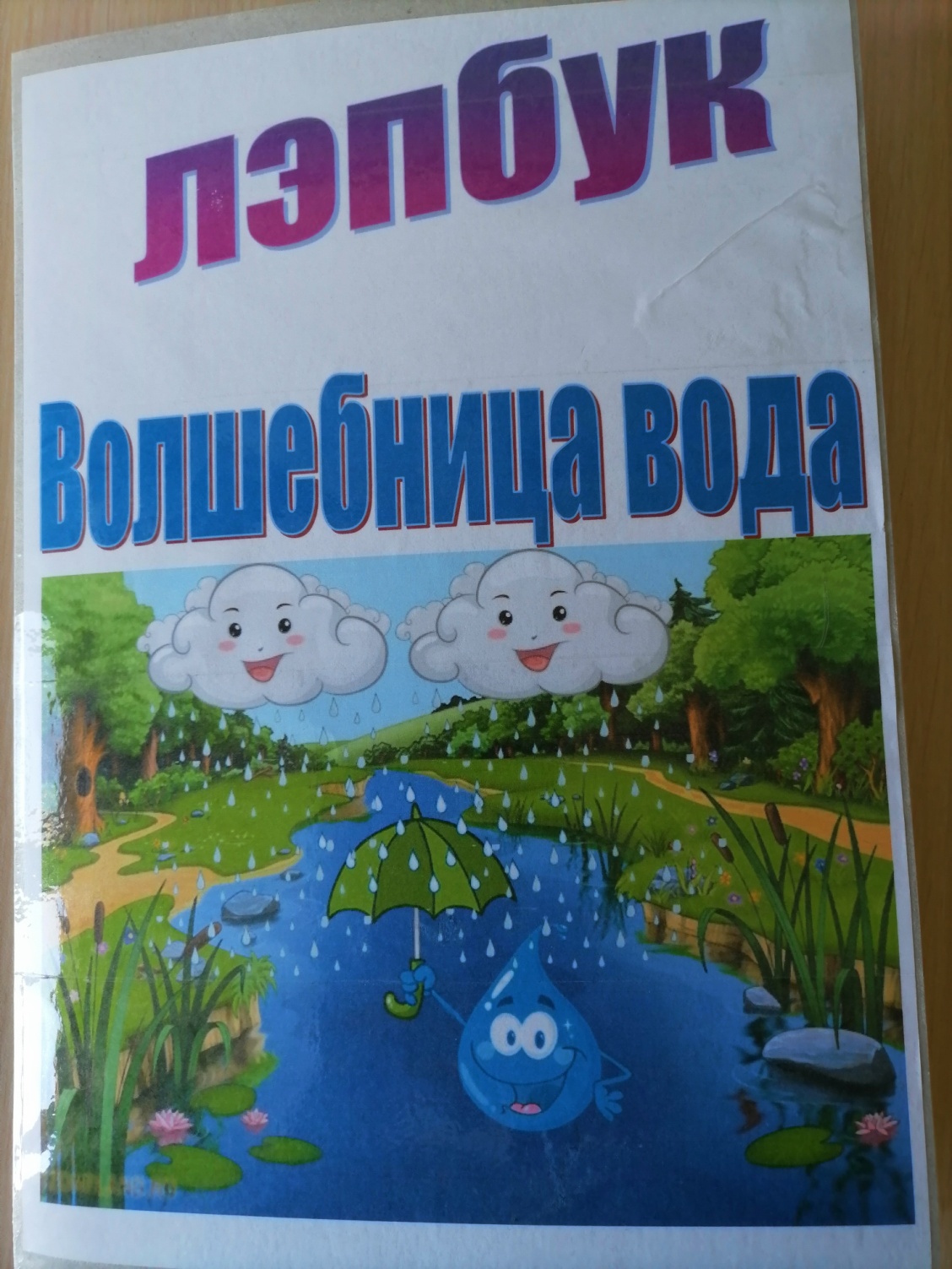 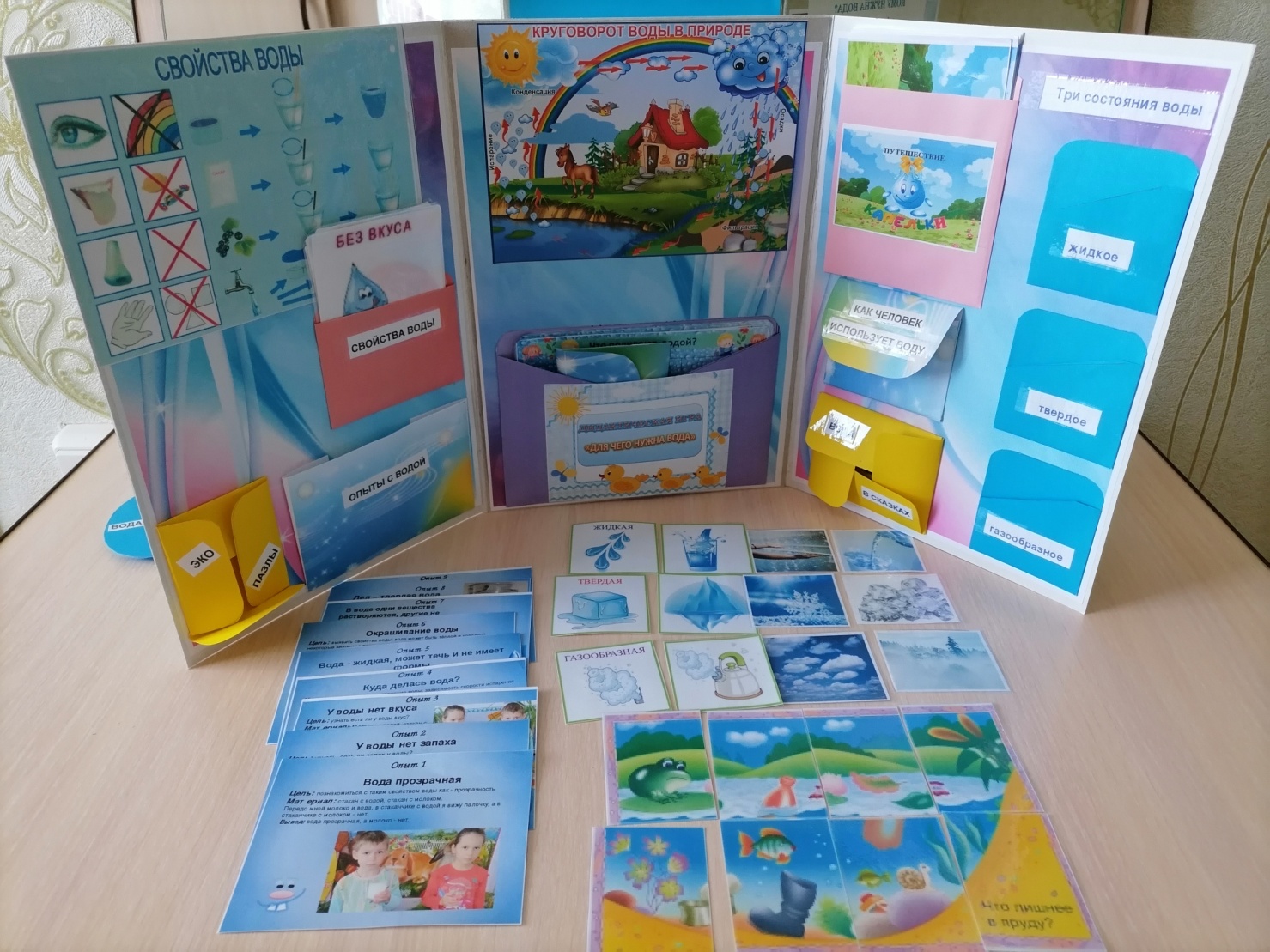 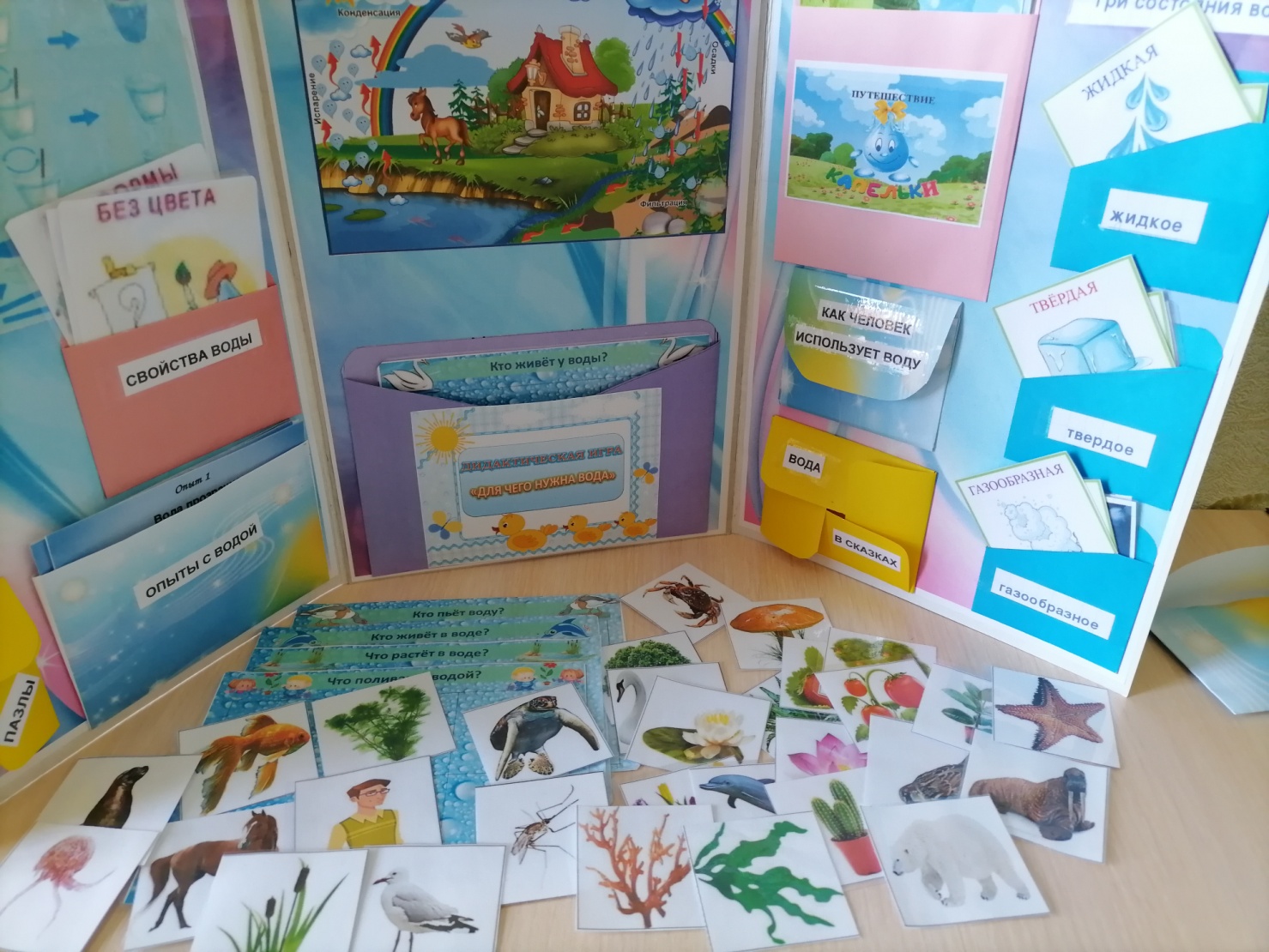 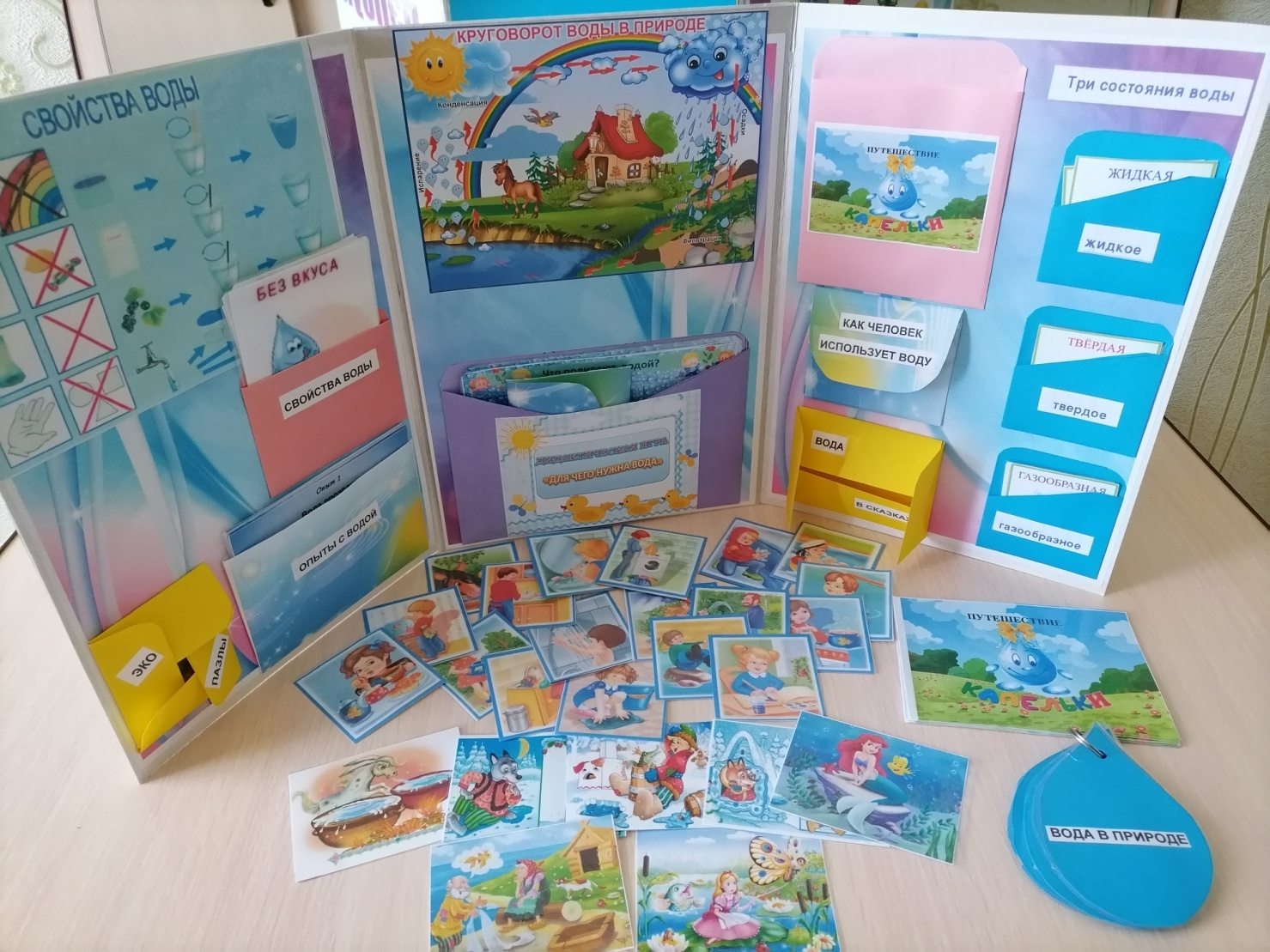 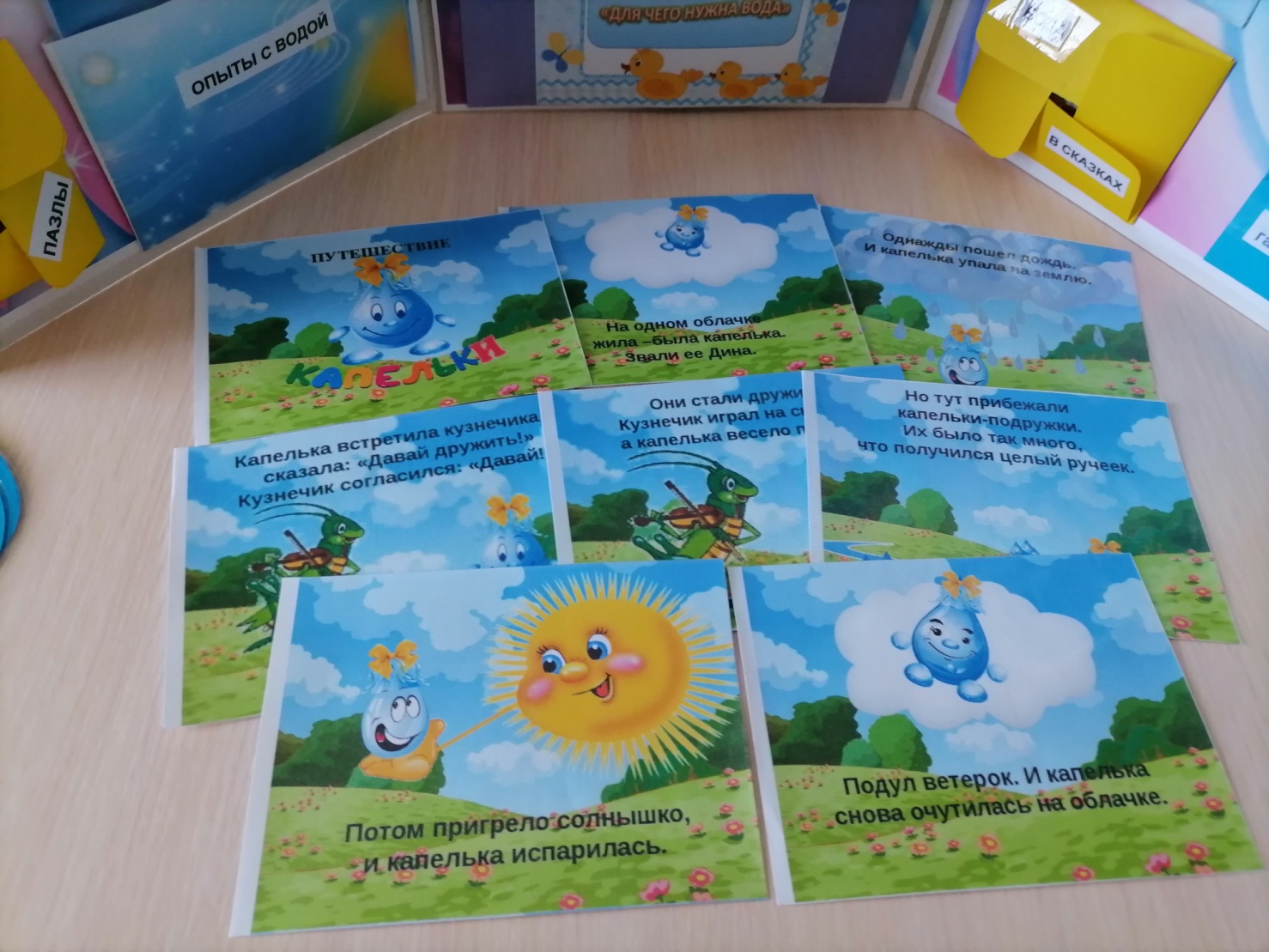 